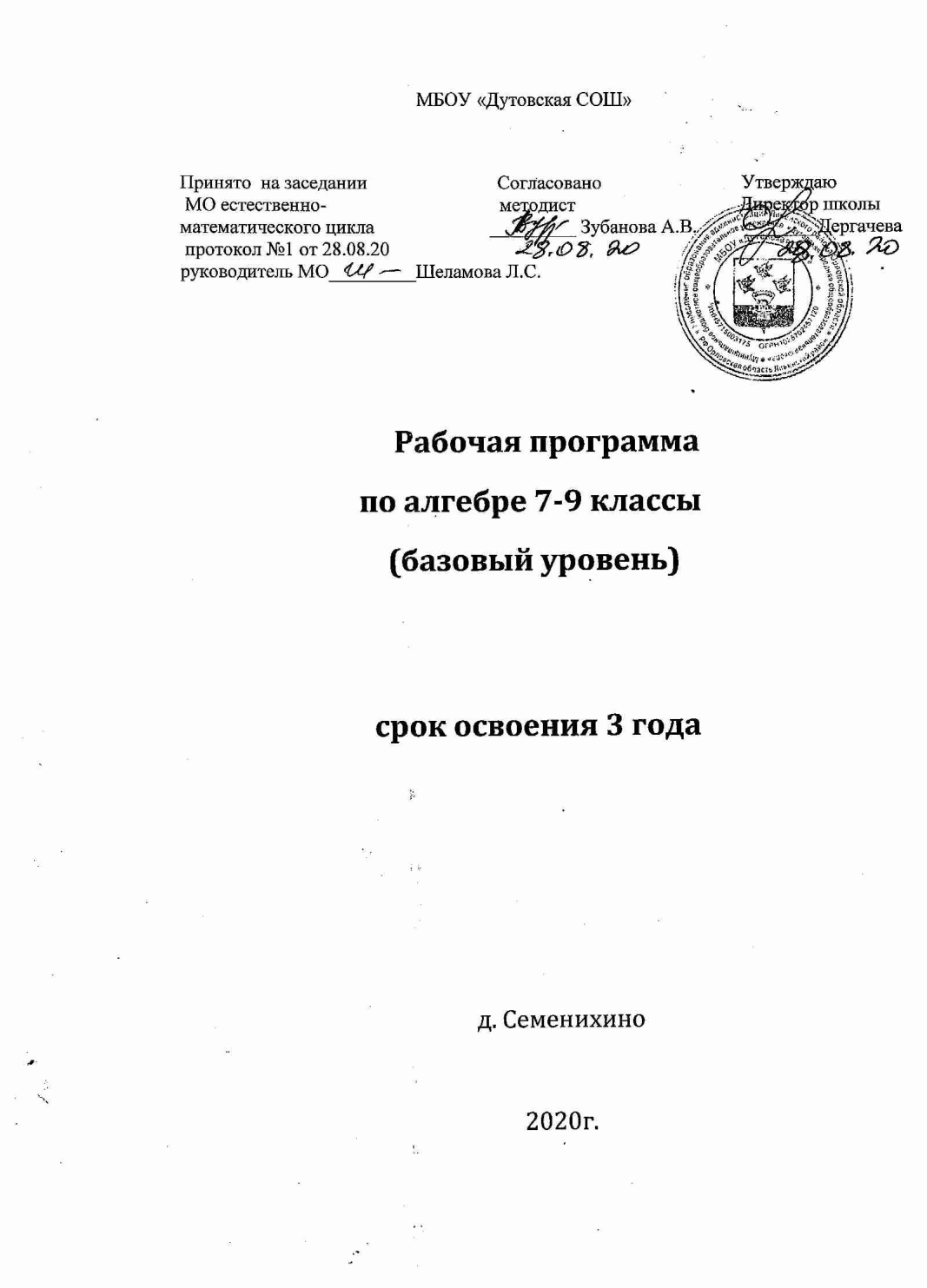 Рабочая программа по алгебре для 8 классаКоличество часов в учебном году: 136.Количество часов в неделю: 4.Плановые контрольные работы: 1 четверть -2,                                                        2 четверть -2,                                                        3 четверть -4,                                                        4 четверть -3.Содержание курса.1.   Рациональные дроби (30ч)Рациональная дробь. Основное свойство дроби, сокращение дробей. Тождественные преобразования рациональных выражений. Функция  и ее график.Основная цель – выработать умение выполнять тождественные преобразования рациональных выражений.2.   Квадратные корни (28ч)Понятие об иррациональных числах. Общие сведения о действительных числах. Квадратный корень. Понятие о нахождении приближенного значения квадратного корня. Свойства квадратных корней. Преобразования выражений, содержащих квадратные корни. Функция  ее свойства и график.Основная цель – систематизировать сведения о рациональных числах и дать представление об иррациональных числах, расширив тем самым понятие о числе; выработать умение выполнять преобразования выражений, содержащих квадратные корни.3.   Квадратные уравнения (28 ч)Квадратное уравнение. Формула корней квадратного уравнения. Решение рациональных уравнений. Решение задач, приводящих к квадратным уравнениям и простейшим рациональным уравнениям.Основная цель – выработать умения решать квадратные уравнения и простейшие рациональные уравнения и применять их к решению задач.В начале темы приводятся примеры решения неполных квадратных уравнений. Этот материал систематизируется. Рассматриваются алгоритмы решения неполных квадратных уравнений различного вида.4.   Неравенства (25 ч)Числовые неравенства и их свойства. Почленное сложение и умножение числовых неравенств. Погрешность и точность приближения. Линейные неравенства с одной переменной и их системы.Основная цель – ознакомить учащихся с применением неравенств для оценки значений выражений, выработать умение решать линейные неравенства с одной переменной и их системы.5. Степень с целым показателем. Элементы статистики (13 ч).Степень с целым показателем и ее свойства. Стандартный вид числа. Приближенный вычисления.Основная цель – выработать умение применять свойства степени с целым показателем в вычислениях и преобразованиях.6.   Повторение (12 ч) .                                   Планируемые результатыВ результате изучения алгебры ученик должензнать/пониматьсущество понятия математического доказательства; примеры доказательств;существо понятия алгоритма; примеры алгоритмов;как используются математические формулы, уравнения и неравенства; примеры их применения для решения математических и практических задач;как математически определенные функции могут описывать реальные зависимости; приводить примеры такого описания;как потребности практики привели математическую науку к необходимости расширения понятия числа;вероятностный характер многих закономерностей окружающего мира; примеры статистических закономерностей и выводов;смысл идеализации, позволяющей решать задачи реальной действительности математическими методами, примеры ошибок, возникающих при идеализации;уметьвыполнять основные действия со степенями с целыми показателями, с многочленами и с алгебраическими дробями; выполнять разложение многочленов на множители; выполнять тождественные преобразования рациональных выражений;применять свойства арифметических квадратных корней для вычисления значений и преобразований числовых выражений, содержащих квадратные корни;решать линейные, квадратные уравнения и рациональные уравнения, сводящиеся к ним;решать линейные неравенства с одной переменной и их системы;находить значения функции, заданной формулой, таблицей, графиком по ее аргументу; находить значение аргумента по значению функции, заданной графиком или таблицей;определять свойства функции по ее графику; применять графические представления при решении уравнений, систем, неравенств;описывать свойства изученных функций, строить их графики;использовать приобретенные знания и умения в практической деятельности и повседневной жизни для:выполнения расчетов по формулам, составления формул, выражающих зависимости между реальными величинами; нахождения нужной формулы в справочных материалах;моделирования практических ситуаций и исследования построенных моделей с использованием аппарата алгебры;описания зависимостей между физическими величинами соответствующими формулами при исследовании несложных практических ситуаций.                             Планирование  учебного материала . по алгебре в 8 классе  4 часа в неделю, всего 131 часовНомерурокаНомер пунктаНаименование разделов и темНаименование разделов и темНаименование разделов и темПланируемые сроки прохожденияПланируемые сроки прохожденияПланируемые сроки прохожденияПланируемые сроки прохожденияПланируемые сроки прохожденияПланируемые сроки прохожденияПланируемые сроки прохожденияПланируемые сроки прохожденияСкорректированные срокипрохожденияСкорректированные срокипрохожденияI четверть  (32часов)I четверть  (32часов)I четверть  (32часов)I четверть  (32часов)I четверть  (32часов)I четверть  (32часов)I четверть  (32часов)Рациональные дроби  (30 часов)Рациональные дроби  (30 часов)Рациональные дроби  (30 часов)Рациональные дроби  (30 часов)Рациональные дроби  (30 часов)Рациональные дроби  (30 часов)Рациональные дроби  (30 часов)Рациональные дроби и их свойства (6 часов). Повторение 7 класс (2 часа)Рациональные дроби и их свойства (6 часов). Повторение 7 класс (2 часа)Рациональные дроби и их свойства (6 часов). Повторение 7 класс (2 часа)Рациональные дроби и их свойства (6 часов). Повторение 7 класс (2 часа)Рациональные дроби и их свойства (6 часов). Повторение 7 класс (2 часа)Рациональные дроби и их свойства (6 часов). Повторение 7 класс (2 часа)Рациональные дроби и их свойства (6 часов). Повторение 7 класс (2 часа)12ч.Повторение «Степень с натуральным показателем и её свойства»Повторение «Степень с натуральным показателем и её свойства»3.93.922ч.Повторение «Системы линейных уравнений»Повторение «Системы линейных уравнений»5.95.93п.12ч.2чРациональные выражения.6.96.94п.12ч.2чРациональные выражения.7.97.95п.24чАдминистративная стартовая контрольная работа.10.910.96п.24чОсновное свойство дроби. Сокращение дробей. п.212.912.97п.24чОсновное свойство дроби. Сокращение дробей. п.213.913.98п.24чОсновное свойство дроби. Сокращение дробей. п.214.914.9Сумма и разность дробей (10 часов)Сумма и разность дробей (10 часов)Сумма и разность дробей (10 часов)Сумма и разность дробей (10 часов)Сумма и разность дробей (10 часов)9п.33чСложение и вычитание дробей с одинаковыми знаменателями. п.317.917.910п.33чСложение и вычитание дробей с одинаковыми знаменателями. п.319.919.911п.33чСложение и вычитание дробей с одинаковыми знаменателями. п.320.920.912п.45чСложение и вычитание дробей с разными знаменателями.п.421.921.921.913п.45чСложение п. и вычитание дробей с разными знаменателями. п.424.924.924.914п.45чСложение и вычитание дробей с разными знаменателями. п.426.926.926.915п.45чСложение и вычитание дробей с разными знаменателями. п.427.927.927.916п.45чСложение и вычитание дробей с разными знаменателями. п.428.10.28.10.28.10.171ч.Обобщение изученного материала. Подготовка к контрольной работе.1.101.101.1018№11ч.Контрольная работа по теме «Рациональные дроби и их свойства. Сложение и вычитание дробей».Контрольная работа по теме «Рациональные дроби и их свойства. Сложение и вычитание дробей».3.103.103.1019п.52ч.Анализ контрольной работы.Умножение дробей. Возведение дроби в степень.4.104.104.1020п.52ч.Умножение дробей. Возведение дроби в степень.5.105.105.1021п.63чДеление дробей.8.108.108.1022п.63чДеление дробей.10.1010.1010.1023п.63чДеление дробей.11.1011.1011.1024п.75ч.Преобразование рациональных выражений.12.1012.1012.1025п.75ч.Преобразование рациональных выражений.15.1015.1015.1026п.75ч.Преобразование рациональных выражений.17.1017.1017.1027п.75ч.Преобразование рациональных выражений.18.1018.1018.1028п.75ч.Преобразование рациональных выражений.19.1019.1019.1029п.82ч.Функция у=k/x и ее график.22.1022.1022.1030п.82ч.Функция у=k/x и ее график.24.1024.1024.10311ч.Обобщение изученного материала. Подготовка к контрольной работе.25.1025.1025.1032№21ч.Контрольная работа по теме «Преобразование рациональных выражений. Функция у=k/x и ее график».Контрольная работа по теме «Преобразование рациональных выражений. Функция у=k/x и ее график».26.101четв32ч..26.101четв32ч..26.101четв32ч..Квадратные корни (28часов)Квадратные корни (28часов)Квадратные корни (28часов)Квадратные корни (28часов)Квадратные корни (28часов)Квадратные корни (28часов)Действительные числа (4часа)Действительные числа (4часа)Действительные числа (4часа)Действительные числа (4часа)Действительные числа (4часа)Действительные числа (4часа)2 четверть33п.10 п.114ч.Анализ контрольной работы.Рациональные и иррациональные числа.7.117.117.1134п.10 п.114ч.Рациональные и иррациональные числа8.118.118.1135п.10 п.114ч.Рациональные и иррациональные числа.9.119.119.1136п.10 п.114ч.Рациональные и иррациональные числа.12.1112.1112.11Арифметический квадратный корень (9 часов)Арифметический квадратный корень (9 часов)Арифметический квадратный корень (9 часов)Арифметический квадратный корень (9 часов)Арифметический квадратный корень (9 часов)Арифметический квадратный корень (9 часов)37п.123чКвадратные корни. Арифметический квадратный корень. 14.1114.1114.1138п.123чТренировочные упражнения по теме «Квадратные корни. Арифметический квадратный корень».15.1115.1115.1139п.123чТренировочные упражнения по теме «Квадратные корни. Арифметический квадратный корень».16.1116.1116.11II четверть  (30ч)II четверть  (30ч)II четверть  (30ч)II четверть  (30ч)II четверть  (30ч)II четверть  (30ч)40п.132чУравнение  х2 =а. 19.1119.1119.1141п.132чУравнение  х2 =а.21.1121.1121.1142п.142ч.Нахождение приближенных значений квадратного корня.22.1122.1122.1143п.142ч.Нахождение приближенных значений квадратного корня.23.1123.1123.1144п.152чФункция у=х и ее график.26.1126.1126.1145п.152чФункция у=х и ее график.28.1128.1128.11Свойства арифметического квадратного корня (6 часов)Свойства арифметического квадратного корня (6 часов)Свойства арифметического квадратного корня (6 часов)Свойства арифметического квадратного корня (6 часов)Свойства арифметического квадратного корня (6 часов)Свойства арифметического квадратного корня (6 часов)Свойства арифметического квадратного корня (6 часов)46п.16п.174чКвадратный корень из произведения, дроби, степени. 29.1129.1129.1129.1147п.16п.174чКвадратный корень из произведения, дроби, степени.30.1130.1130.1130.1148п.16п.174чКвадратный корень из произведения, дроби, степени.3.123.123.123.1249п.16п.174чКвадратный корень из произведения, дроби, степени.5.125.125.125.1250Повторение и обобщение материала по теме «Квадратные корни». Подготовка к контрольной работе.6.126.126.126.1251№31ч.Контрольная работа по теме «Квадратный корень. Свойства арифметического квадратного корня».Контрольная работа по теме «Квадратный корень. Свойства арифметического квадратного корня».7.127.127.127.12Применение свойств арифметического квадратного корня (9 часов)Применение свойств арифметического квадратного корня (9 часов)Применение свойств арифметического квадратного корня (9 часов)Применение свойств арифметического квадратного корня (9 часов)Применение свойств арифметического квадратного корня (9 часов)Применение свойств арифметического квадратного корня (9 часов)Применение свойств арифметического квадратного корня (9 часов)Применение свойств арифметического квадратного корня (9 часов)Применение свойств арифметического квадратного корня (9 часов)52п.183чАнализ контрольной работы.Вынесение множителя из-под знака корня. Внесение множителя пол знак корня. 10.1210.1210.1210.1253п.183чВынесение множителя из-под знака корня. Внесение множителя пол знак корня. Тренировочные упражнения.12.1212.1212.1212.1254п.183чВынесение множителя из-под знака корня. Внесение множителя пол знак корня. Тренировочные упражнения.13.1213.1213.1213.1255п.195ч.Преобразование выражений, содержащих квадратные корни. 14.1214.1214.1214.1256п.195ч.Преобразование выражений, содержащих квадратные корни.17.1217.1217.1217.1257п.195ч.Преобразование выражений, содержащих квадратные корни.19.1219.1219.1219.1258п.195ч.Преобразование выражений, содержащих квадратные корни.20.1220.1220.1220.1259п.195ч.Преобразование выражений, содержащих квадратные корни. Подготовка к контрольной работе. 21.1221.1221.1221.1260№41ч.Контрольная работа по теме «Применение свойств арифметического квадратного корня». Административная.Контрольная работа по теме «Применение свойств арифметического квадратного корня». Административная.24.1224.1224.1224.12Квадратные уравнения (28 часов)12Квадратные уравнения (28 часов)12Квадратные уравнения (28 часов)12Квадратные уравнения (28 часов)12Квадратные уравнения (28 часов)12Квадратные уравнения (28 часов)12Квадратные уравнения (28 часов)12Квадратное уравнение и его корни (16 часов)Квадратное уравнение и его корни (16 часов)Квадратное уравнение и его корни (16 часов)Квадратное уравнение и его корни (16 часов)Квадратное уравнение и его корни (16 часов)Квадратное уравнение и его корни (16 часов)Квадратное уравнение и его корни (16 часов)Квадратное уравнение и его корни (16 часов)Квадратное уравнение и его корни (16 часов)Квадратное уравнение и его корни (16 часов)Квадратное уравнение и его корни (16 часов)Квадратное уравнение и его корни (16 часов)Квадратное уравнение и его корни (16 часов)61п.212чОпределение квадратного уравнения. Неполные квадратные уравнения. 26.1226.1226.1226.1226.1226.1226.1226.1226.1226.1262п.212чРешение неполных квадратных уравнений. 27.122ч.30чосов27.122ч.30чосов27.122ч.30чосов27.122ч.30чосов63п.225ч.Формула корней квадратного уравнения.9.19.19.19.164п.225ч.Решение квадратных уравнений по формуле. 10.1.10.1.10.1.10.1.65п.225ч.Решение квадратных уравнений по формуле.11.111.111.111.166п.225ч.Решение квадратных уравнений по формуле.14.114.114.114.167п.225ч.Решение квадратных уравнений по формуле.16.116.116.116.1III четверть  (42часов)III четверть  (42часов)III четверть  (42часов)III четверть  (42часов)III четверть  (42часов)III четверть  (42часов)III четверть  (42часов)68п.234чРешение задач с помощью квадратных уравнений.17.117.117.117.169п.234чРешение задач с помощью квадратных уравнений.18.118.118.118.170п.234чРешение задач с помощью квадратных уравнений.21.121.121.121.171п.234чРешение задач с помощью квадратных уравнений.23.123.123.123.172п.243чТеорема Виета. 24.124.124.124.173п.243чТеорема Виета.25.125.125.125.174п.243чТеорема Виета. Тренировочные упражнения. 28.128.128.128.1751чОбобщение изученного материала. Подготовка к контрольной работе.30.130.130.130.176№51чКонтрольная работа по теме «Квадратные уравнения».27.01-29.01Контрольная работа по теме «Квадратные уравнения».27.01-29.0131.131.131.131.131.131.131.1Дробные рациональные уравнения (12 часов)Дробные рациональные уравнения (12 часов)Дробные рациональные уравнения (12 часов)Дробные рациональные уравнения (12 часов)Дробные рациональные уравнения (12 часов)Дробные рациональные уравнения (12 часов)Дробные рациональные уравнения (12 часов)Дробные рациональные уравнения (12 часов)Дробные рациональные уравнения (12 часов)77п.251ч5чАнализ контрольной работы. Решение дробных рациональных уравнений.1.21.21.21.21.21.278п.251ч5чРешение дробных рациональных уравнений.4.24.24.24.24.24.279п.251ч5чРешение дробных рациональных уравнений.6.26.26.26.26.26.280п.251ч5чРешение дробных рациональных уравнений.7.27.27.27.27.27.281п.251ч5чРешение дробных рациональных уравнений.8.28.28.28.28.28.282п.251ч5чРешение дробных рациональных уравнений.11.211.211.211.211.211.283п.264чРешение задач с помощью рациональных уравнений. 13.213.213.213.213.213.281п.264чРешение задач с помощью рациональных уравнений.14.214.214.214.214.214.285п.264чРешение задач с помощью рациональных уравнений. 15.215.215.215.215.215.286п.264чРешение задач с помощью рациональных уравнений.18.218.218.218.218.218.2871чПовторение и обобщение материала по теме «Дробные рациональные уравнения». Подготовка к контрольной работе. 20.220.220.220.220.220.288№61чКонтрольная работа по теме «Дробные рациональные уравнения».Контрольная работа по теме «Дробные рациональные уравнения».21.221.221.221.221.221.2Неравенства (25 часов)Неравенства (25 часов)Неравенства (25 часов)Неравенства (25 часов)Неравенства (25 часов)Неравенства (25 часов)Неравенства (25 часов)Неравенства (25 часов)Неравенства (25 часов)Числовые неравенства и их свойства (10 часов)Числовые неравенства и их свойства (10 часов)Числовые неравенства и их свойства (10 часов)Числовые неравенства и их свойства (10 часов)Числовые неравенства и их свойства (10 часов)Числовые неравенства и их свойства (10 часов)Числовые неравенства и их свойства (10 часов)Числовые неравенства и их свойства (10 часов)Числовые неравенства и их свойства (10 часов)89п.281чЧисловые неравенства.22.222.222.222.222.222.290п.291чСвойства числовых неравенств.25.225.225.225.225.225.291п.28п.292чЧисловые неравенства и их свойства. 27.227.227.227.227.227.292п.28п.292чЧисловые неравенства и их свойства.28.228.228.228.228.228.293п.303чСложение и умножение числовых неравенств. 1.31.31.31.31.31.394п.303чСложение и умножение числовых неравенств.4.34.34.34.34.34.395п.303чСложение и умножение числовых неравенств.6.36.36.36.36.36.396п.311чПогрешность и точность приближения.7.37.37.37.37.37.3971чОбобщение изученного материала. Подготовка к контрольной работе.11.311.311.311.311.311.398№71чКонтрольная работа по теме «Числовые неравенства и их свойства».Контрольная работа по теме «Числовые неравенства и их свойства».13.313.313.313.313.3Неравенства с одной переменной и ихсистемы (15 часов)Неравенства с одной переменной и ихсистемы (15 часов)Неравенства с одной переменной и ихсистемы (15 часов)Неравенства с одной переменной и ихсистемы (15 часов)Неравенства с одной переменной и ихсистемы (15 часов)Неравенства с одной переменной и ихсистемы (15 часов)Неравенства с одной переменной и ихсистемы (15 часов)Неравенства с одной переменной и ихсистемы (15 часов)99п.321чПересечение и объединение множеств. 14.314.314.314.314.3100п.332чЧисловые промежутки.15.315.315.315.315.3101п.332чЧисловые промежутки.18.318.318.318.318.3102п.342чРешение неравенств с одной переменной. 20.320.320.320.320.3103п.342чРешение неравенств с одной переменной.21.321.321.321.321.31042чРешение неравенств с одной переменной.22.33ч.42часа22.33ч.42часа22.33ч.42часа22.33ч.42часа22.33ч.42часа1052чРешение неравенств с одной переменной.3.43.43.43.43.4106п.352чРешение систем неравенств с одной переменной.4.44.44.44.44.4107п.352чРешение систем неравенств с одной переменной.5.45.45.45.45.4IV четверть  (32 ч.)IV четверть  (32 ч.)IV четверть  (32 ч.)IV четверть  (32 ч.)IV четверть  (32 ч.)IV четверть  (32 ч.)IV четверть  (32 ч.)IV четверть  (32 ч.)108п.354чРешение систем неравенств с одной переменной.8.48.48.48.48.4109п.354чРешение систем неравенств с одной переменной.10.410.410.410.410.4110п.354чРешение систем неравенств с одной переменной.11.411.411.411.411.4111п.354чРешение систем неравенств с одной переменной.12.412.412.412.412.4112п.34п.351чРешение неравенств и систем неравенств с одной переменной. Подготовка к контрольной работе. 15.415.415.415.415.415.415.415.4113№81чКонтрольная работа по теме «Неравенства с одной переменной и их системы».Контрольная работа по теме «Неравенства с одной переменной и их системы».17.417.417.417.417.417.417.417.4))Степень с целым показателем. Элементы статистики (13 часов)Степень с целым показателем. Элементы статистики (13 часов)Степень с целым показателем. Элементы статистики (13 часов)Степень с целым показателем. Элементы статистики (13 часов)Степень с целым показателем. Элементы статистики (13 часов)Степень с целым показателем. Элементы статистики (13 часов)Степень с целым показателем. Элементы статистики (13 часов)Степень с целым показателем. Элементы статистики (13 часов)Степень с целым показателем. Элементы статистики (13 часов)Степень с целым показателем. Элементы статистики (13 часов)Степень с целым показателем. Элементы статистики (13 часов)Степень с целым показателем и ее свойства (9 часов)Степень с целым показателем и ее свойства (9 часов)Степень с целым показателем и ее свойства (9 часов)Степень с целым показателем и ее свойства (9 часов)Степень с целым показателем и ее свойства (9 часов)Степень с целым показателем и ее свойства (9 часов)Степень с целым показателем и ее свойства (9 часов)Степень с целым показателем и ее свойства (9 часов)Степень с целым показателем и ее свойства (9 часов)Степень с целым показателем и ее свойства (9 часов)Степень с целым показателем и ее свойства (9 часов)Степень с целым показателем и ее свойства (9 часов)Степень с целым показателем и ее свойства (9 часов)114п.372чОпределение степени с целым отрицательным показателем. 18.418.418.418.418.418.418.418.4115п.372чОпределение степени с целым отрицательным показателем.19.419.419.419.419.419.419.419.4116п.383чСвойства степени с целым показателем.22.422.422.422.422.422.422.422.4117п.383чСвойства степени с целым показателем. 24.424.424.424.424.424.424.424.4118п.383чСвойства степени с целым показателем.25.425.425.425.425.425.425.425.4119п.392чСтандартный вид числа. 26.426.426.426.426.426.426.426.4120п.392чСтандартный вид числа.29.429.429.429.429.429.429.429.41211чОбобщение изученного материала. Подготовка к контрольной работе.6.56.56.56.56.56.56.56.5122№91чКонтрольная работа по теме «Степень с целым показателем и ее свойства».Контрольная работа по теме «Степень с целым показателем и ее свойства».8.58.58.58.58.58.58.58.5Элементы статистики (4 часа)Элементы статистики (4 часа)Элементы статистики (4 часа)Элементы статистики (4 часа)Элементы статистики (4 часа)Элементы статистики (4 часа)Элементы статистики (4 часа)Элементы статистики (4 часа)Элементы статистики (4 часа)Элементы статистики (4 часа)Элементы статистики (4 часа)123п.402чСбор и группировка статистических данных.13.513.513.513.513.513.513.513.5124п.402чСбор и группировка статистических данных.15.515.515.515.515.515.515.515.5125п.412чНаглядное представление статистической информации. 16.516.516.516.516.516.516.516.5126п.412чНаглядное представление статистической информации. 17.517.517.517.517.517.517.517.5127№10.Итоговая административная контрольная работа.Итоговая административная контрольная работа.1282чРешение систем неравенств с одной переменной.20.520.520.520.520.520.520.520.51292чРешение систем неравенств с одной переменной.22.522.522.522.522.522.522.522.5130Повторение темы «Квадратные уравнения».23.523.523.523.523.523.523.523.5131Повторение темы «Неравенства».24.524.524.524.524.524.524.524.5Резервное времяРезервное время